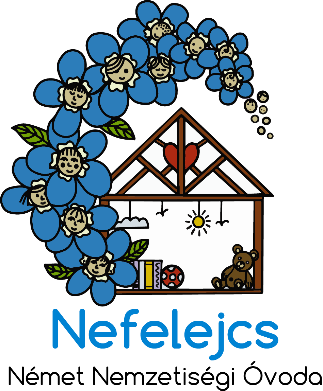 Nefelejcs Német Nemzetiségi ÓvodaVergissmeinnicht Deutscher Nationalitätenkindergarten2091 Etyek, Vörösmarty M. tér 3.Tel.: +3622/203-130; +3622/223-082honlap: https://etyekiovi.hu; e-mail: ovoda@etyek.huadószám:16700022-2-07; OM:029980ÓVODAI JELENTKEZÉSI LAP2021/2022-es nevelési évreAlulírott  kérem, hogy gyermekem számára 2021. év 09. hó 01. napjától a Nefelejcs Német Nemzetiségi Óvodában férőhelyet biztosítani szíveskedjenek.1. A gyermek adataiA gyermek neve: Születési helye és ideje: , Állampolgársága: Nem magyar állampolgárság esetén az ország területén való tartózkodás jogcíme és a tartózkodásra jogosító okirat megnevezése, száma (Nkt. 92. §.): Lakcím kártyáján szereplő lakóhelyének címe:Lakcím kártyáján szereplő tartózkodási helyének címe:Életvitelszerű tartózkodási helyének címe:TAJ száma: Oktatási azonosító száma (amennyiben ismert): 2. A szülő/törvényes képviselő adataiAz édesanya neve: Születési neve: Lakcím kártyáján szereplő lakóhelyének címe:Lakcím kártyáján szereplő tartózkodási helyének címe:Életvitelszerű tartózkodásának címe: Telefonszáma: Az édesapa neve: Lakcím kártyáján szereplő lakóhelyének címe:Lakcím kártyáján szereplő tartózkodási helyének címe:Életvitelszerű tartózkodásának címe: Telefonszáma: 3. A törvényes képviselő adatai:A törvényes képviselő neve: Lakcím kártyáján szereplő lakóhelyének címe: Lakcím kártyáján szereplő tartózkodási helyének címe: Életvitelszerű tartózkodásának címe: Telefonszáma: 4. Bemutatandó dokumentumok- a gyermek nevére kiállított személyazonosságot igazoló hatósági igazolványok, továbbá a szülő személyazonosságát igazoló hatósági igazolványok és lakcímet igazoló hatósági igazolvány;- TAJ kártya;- nem magyar állampolgárság esetén a tartózkodásra jogosító okirat;- bölcsődei igazolás (amennyiben járt bölcsődébe).5. Beadandó dokumentumok- óvodai jelentkezési lap;- orvosi igazolás az óvodaérettségről, és a kötelezően beadott oltásokról;- előző óvodalátogatási igazolás (amennyiben a jelentkezés előtt járt másik óvodába);- nyilatkozat az ingyenes/kedvezményes óvodai gyermekétkeztetés igénybevételéhez (328/2011. (XII.29.) kormányrendelet 6. sz. melléklet.)6. Nyilatkozatok1. Büntetőjogi felelősségem(ünk) tudatában nyilatkozom(unk), hogy a jelentkezési lapon közölt adatok a valóságnak megfelelnek.2. Nyilatkozom(zunk), hogy az óvodai jelentkezési lap kitöltésével kifejezetten hozzájárulok(unk), hogy a Nefelejcs Német Nemzetiségi Óvoda adatkezelőként, a jelentkezési lapon önként megadott személyes adatokat óvodai felvételi eljárás céljából, az óvodai felvételi eljárás végéig kezelje.A felvételi eljárás végeredménye szerint az adatkezelés módjai:- Óvodai felvétel esetén a személyes adatokat törvényi felhatalmazás alapján kezeljük.- A felvétel elutasítása esetén a személyes adatokat az elutasító határozatban megjelölt fellebbezési határidőt követő 3 hétig őrizzük. Új felvételi kérelem esetén új jelentkezési lapot kell kitölteni. Általános adatkezelési tájékoztató: https://drive.google.com/file/d/1DvQXSqKme3Bw2w09zLY6_hNkUkQcdCg-/view3. Büntetőjogi felelősségem(ünk) tudatában kijelentem(jük), hogy fent nevezett gyermeknekén vagyok egyedül a törvényes képviselője			…………………………………										aláírásmi vagyunk együtt a törvényes képviselői			………………………………….										aláírás 1								…………………………………..										aláírás 2Etyek, Aláírni, és a hatósági igazolványokat bemutatni az első óvodai nevelési napon kell!Kérjük ezt az óvodai jelentkezési lapot kitölteni és visszaküldeni e-mail címünkre!